Vill Du och Ditt företag stödja EDS FF flickor 15/16 ?Vår fotbollsverksamhet drivs av ideellt engagerade föräldrar och spelare men är ändå förknippade med kostnader. Därför söker vi Ditt stöd för att förbättra och fortsätta ge tjejerna möjligheten att utveckla sitt fotbollsintresse. Vi kommer att åka till Gothia Cup nu till sommaren, tjejerna ser verkligen framemot detta.Vi ska inom kort köpa in ett träningsställ/fritidsställ som består av shorts, t-shirt, strumpor och jacka, det kommer att användas på fritiden och som uppvärmningsställ.  Stället exponeras för våra motståndarlag och andra vi möter under matcher och cuper (bla Gothia Cup) i hela västra Sverige de kommande åren. Låter det här intressant för Dig/Ditt företag så vore det jättekul om Ni skulle vilja sponsra oss tjejer på vår ”fotbollsresa” med laget inför bla Gothia Cup till sommaren.Bifogat presenterar vi förslag på pris samt reklamplats på stället.Vi är givetvis även öppna för andra förslag till samarbete.Fotbollen är viktig men vi sätter minst lika stort värde på kamratskap och gemenskap i laget.Hälsningar EDS FF flickor 15/16Dals Ed 19-04-05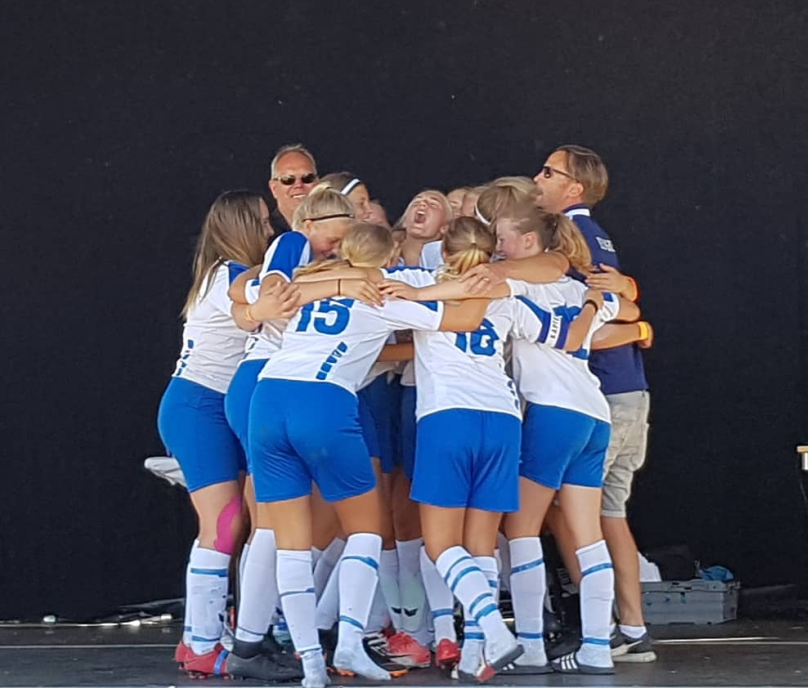 